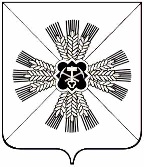 Финансовое управление администрации  Промышленновского муниципального округа  (Финансовое управление Промышленновского округа) П Р И К А З пгт. ПромышленнаяВ соответствии с п. 9 ст. 20 Бюджетного кодекса Российской Федерации, Реестром победителей конкурсного отбора регионального проекта «Твой Кузбасс – твоя инициатива в Кемеровской области - Кузбассе и в целях исполнения бюджета муниципального округа  ПРИКАЗЫВАЮ:Внести изменения в Перечень кодов подвидов по видам доходов бюджета муниципального округа, главными администраторами которых являются органы местного самоуправления Промышленновского муниципального округа по коду бюджетной классификации                      11715020 14 0000 150:строки:В течение 3 дней со дня подписания обеспечить размещение настоящего приказа на официальном сайте администрации Промышленновского муниципального округа в сети Интернет.Отделу доходов (Кручинская О.Н.) довести настоящий приказ до сведения Управления Федерального казначейства по Кемеровской области – Кузбассу.Контроль за исполнением настоящего приказа оставляю за собой.Настоящий приказ вступает в силу с момента подписания.Начальник финансового управления Промышленновского округа				              И.А. Овсянникова От19 января 2024г№72534 150Инициативные платежи, зачисляемые в бюджеты муниципальных округов (Благоустройство территории памятника (текущий ремонт), расположенного по адресу: 652394, Кемеровская область - Кузбасс, Промышленновский муниципальный округ, с. Журавлево, ул. Центральная, з/у 45б (Вагановская сельская территория)Инициативные платежи, зачисляемые в бюджеты муниципальных округов (Благоустройство территории памятника (текущий ремонт), расположенного по адресу: 652394, Кемеровская область - Кузбасс, Промышленновский муниципальный округ, с. Журавлево, ул. Центральная, з/у 45б (Вагановская сельская территория)2535 150Инициативные платежи, зачисляемые в бюджеты муниципальных округов (Благоустройство территории кладбища (текущий ремонт), расположенной по адресу: 652385, Кемеровская область - Кузбасс, Промышленновский муниципальный округ, д. Ушаково, 150 м. на запад от д. №6 по ул. Заречная (Калинкинская сельская территория)Инициативные платежи, зачисляемые в бюджеты муниципальных округов (Благоустройство территории кладбища (текущий ремонт), расположенной по адресу: 652385, Кемеровская область - Кузбасс, Промышленновский муниципальный округ, д. Ушаково, 150 м. на запад от д. №6 по ул. Заречная (Калинкинская сельская территория)2536 150Инициативные платежи, зачисляемые в бюджеты муниципальных округов (Благоустройство места массового отдыха (текущий ремонт), расположенного по адресу: 652380, Кемеровская область - Кузбасс, Промышленновский муниципальный округ, д. Пор-Искитим, ул. Советская, з/у 5а (Лебедевская сельская территория)Инициативные платежи, зачисляемые в бюджеты муниципальных округов (Благоустройство места массового отдыха (текущий ремонт), расположенного по адресу: 652380, Кемеровская область - Кузбасс, Промышленновский муниципальный округ, д. Пор-Искитим, ул. Советская, з/у 5а (Лебедевская сельская территория)2537 150Инициативные платежи, зачисляемые в бюджеты муниципальных округов (Благоустройство игровой площадки (текущий ремонт), расположенной по адресу: 652380, Кемеровская область - Кузбасс, Промышленновский муниципальный округ, рзд. Новый Исток, ул. Молодежная, з/у 28а (Окуневская сельская территория)Инициативные платежи, зачисляемые в бюджеты муниципальных округов (Благоустройство игровой площадки (текущий ремонт), расположенной по адресу: 652380, Кемеровская область - Кузбасс, Промышленновский муниципальный округ, рзд. Новый Исток, ул. Молодежная, з/у 28а (Окуневская сельская территория)2539 150Инициативные платежи, зачисляемые в бюджеты муниципальных округов (Благоустройство места отдыха населения пгт. Промышленная (текущий ремонт), расположенного по адресу: 652380, Кемеровская область -Кузбасс, Промышленновский муниципальный округ, пгт. Промышленная, ул. Звездная, з/у 4а (пгт. Промышленная)Инициативные платежи, зачисляемые в бюджеты муниципальных округов (Благоустройство места отдыха населения пгт. Промышленная (текущий ремонт), расположенного по адресу: 652380, Кемеровская область -Кузбасс, Промышленновский муниципальный округ, пгт. Промышленная, ул. Звездная, з/у 4а (пгт. Промышленная)2540 150Инициативные платежи, зачисляемые в бюджеты муниципальных округов (Благоустройство места массового отдыха (текущий ремонт), расположенного по адресу: 652376, Кемеровская область - Кузбасс, Промышленновский муниципальный округ, д. Колычево, ул. Весенняя, з/у 14/4 (Плотниковская сельская территория)Инициативные платежи, зачисляемые в бюджеты муниципальных округов (Благоустройство места массового отдыха (текущий ремонт), расположенного по адресу: 652376, Кемеровская область - Кузбасс, Промышленновский муниципальный округ, д. Колычево, ул. Весенняя, з/у 14/4 (Плотниковская сельская территория)2541 150Инициативные платежи, зачисляемые в бюджеты муниципальных округов (Благоустройство территории кладбища (текущий ремонт), расположенной по адресу: 652399, Кемеровская область - Кузбасс, Промышленновский муниципальный округ, 200 м. на юго-запад от д. Пархаевка (Пушкинская сельская территория)Инициативные платежи, зачисляемые в бюджеты муниципальных округов (Благоустройство территории кладбища (текущий ремонт), расположенной по адресу: 652399, Кемеровская область - Кузбасс, Промышленновский муниципальный округ, 200 м. на юго-запад от д. Пархаевка (Пушкинская сельская территория)2543 150Инициативные платежи, зачисляемые в бюджеты муниципальных округов (Благоустройство территории кладбища (текущий ремонт), расположенной по адресу: 652393, Кемеровская область - Кузбасс, Промышленновский муниципальный округ, с.Тарасово, 160 м. на север от д. №8 по ул. Терентьева (Тарасовская сельская территория)Инициативные платежи, зачисляемые в бюджеты муниципальных округов (Благоустройство территории кладбища (текущий ремонт), расположенной по адресу: 652393, Кемеровская область - Кузбасс, Промышленновский муниципальный округ, с.Тарасово, 160 м. на север от д. №8 по ул. Терентьева (Тарасовская сельская территория)2544 150Инициативные платежи, зачисляемые в бюджеты муниципальных округов (Благоустройство территории кладбища (текущий ремонт), расположенной по адресу: 652391, Кемеровская область - Кузбасс, Промышленновский муниципальный округ, п. Тарсьма, примерно в 110 м. по направлению на юг от дома по ул. Центральная, 10 (Титовская сельская территория)Инициативные платежи, зачисляемые в бюджеты муниципальных округов (Благоустройство территории кладбища (текущий ремонт), расположенной по адресу: 652391, Кемеровская область - Кузбасс, Промышленновский муниципальный округ, п. Тарсьма, примерно в 110 м. по направлению на юг от дома по ул. Центральная, 10 (Титовская сельская территория)изложить в новой редакции:изложить в новой редакции:изложить в новой редакции:2534 150Инициативные платежи, зачисляемые в бюджеты муниципальных округов (Благоустройство территории памятника (текущий ремонт), расположенного по адресу: 652394, Кемеровская область - Кузбасс, Промышленновский муниципальный округ, с.Журавлево, ул. Центральная, з/у 45б (Вагановская сельская территория)Инициативные платежи, зачисляемые в бюджеты муниципальных округов (Благоустройство территории памятника (текущий ремонт), расположенного по адресу: 652394, Кемеровская область - Кузбасс, Промышленновский муниципальный округ, с.Журавлево, ул. Центральная, з/у 45б (Вагановская сельская территория)2535 150Инициативные платежи, зачисляемые в бюджеты муниципальных округов (Благоустройство территории кладбища (текущий ремонт), расположенной по адресу: 652385, Кемеровская область - Кузбасс, Промышленновский муниципальный округ, д. Ушаково, 150м на запад от д.№6 по ул.Заречная (Калинкинская сельская территория)Инициативные платежи, зачисляемые в бюджеты муниципальных округов (Благоустройство территории кладбища (текущий ремонт), расположенной по адресу: 652385, Кемеровская область - Кузбасс, Промышленновский муниципальный округ, д. Ушаково, 150м на запад от д.№6 по ул.Заречная (Калинкинская сельская территория)2536 150Инициативные платежи, зачисляемые в бюджеты муниципальных округов (Благоустройство места массового отдыха (текущий ремонт), расположенного по адресу: 652380, Кемеровская область - Кузбасс, Промышленновский муниципальный округ, д. Пор - Искитим, ул.Советская, з/у 5а (Лебедевская сельская территория)Инициативные платежи, зачисляемые в бюджеты муниципальных округов (Благоустройство места массового отдыха (текущий ремонт), расположенного по адресу: 652380, Кемеровская область - Кузбасс, Промышленновский муниципальный округ, д. Пор - Искитим, ул.Советская, з/у 5а (Лебедевская сельская территория)2537 150Инициативные платежи, зачисляемые в бюджеты муниципальных округов (Благоустройство игровой площадки (текущий ремонт), расположенной по адресу: 652380, Кемеровская область - Кузбасс, Промышленновский муниципальный округ, рзд. Новый Исток, ул.Молодежная, д.28а (Окуневская сельская территория)Инициативные платежи, зачисляемые в бюджеты муниципальных округов (Благоустройство игровой площадки (текущий ремонт), расположенной по адресу: 652380, Кемеровская область - Кузбасс, Промышленновский муниципальный округ, рзд. Новый Исток, ул.Молодежная, д.28а (Окуневская сельская территория)2539 150Инициативные платежи, зачисляемые в бюджеты муниципальных округов (Благоустройство места отдыха населения пгт.Промышленная (текущий ремонт), расположенного по адресу: 652380, Кемеровская область -Кузбасс, Промышленновский муниципальный округ, пгт.Промышленная, ул.Звездная, з/у 4а (пгт. Промышленная)Инициативные платежи, зачисляемые в бюджеты муниципальных округов (Благоустройство места отдыха населения пгт.Промышленная (текущий ремонт), расположенного по адресу: 652380, Кемеровская область -Кузбасс, Промышленновский муниципальный округ, пгт.Промышленная, ул.Звездная, з/у 4а (пгт. Промышленная)2540 150Инициативные платежи, зачисляемые в бюджеты муниципальных округов (Благоустройство места массового отдыха (текущий ремонт), расположенного по адресу: 652376, Кемеровская область - Кузбасс, Промышленновский муниципальный округ, д. Колычево, ул.Весенняя, з/у 14/4 (Плотниковская сельская территория)Инициативные платежи, зачисляемые в бюджеты муниципальных округов (Благоустройство места массового отдыха (текущий ремонт), расположенного по адресу: 652376, Кемеровская область - Кузбасс, Промышленновский муниципальный округ, д. Колычево, ул.Весенняя, з/у 14/4 (Плотниковская сельская территория)2541 150Инициативные платежи, зачисляемые в бюджеты муниципальных округов (Благоустройство территории кладбища (текущий ремонт), расположенной по адресу: 652399, Кемеровская область - Кузбасс, Промышленновский муниципальный округ, 200м на юго - запад от д. Пархаевка (Пушкинская сельская территория)Инициативные платежи, зачисляемые в бюджеты муниципальных округов (Благоустройство территории кладбища (текущий ремонт), расположенной по адресу: 652399, Кемеровская область - Кузбасс, Промышленновский муниципальный округ, 200м на юго - запад от д. Пархаевка (Пушкинская сельская территория)2543 150Инициативные платежи, зачисляемые в бюджеты муниципальных округов (Благоустройство территории кладбища (текущий ремонт), расположенной по адресу: 652393, Кемеровская область - Кузбасс, Промышленновский муниципальный округ, с. Тарасово, 160 м на север от д. №8 по ул. Терентьева (Тарасовская сельская территория)Инициативные платежи, зачисляемые в бюджеты муниципальных округов (Благоустройство территории кладбища (текущий ремонт), расположенной по адресу: 652393, Кемеровская область - Кузбасс, Промышленновский муниципальный округ, с. Тарасово, 160 м на север от д. №8 по ул. Терентьева (Тарасовская сельская территория)2544 150Инициативные платежи, зачисляемые в бюджеты муниципальных округов (Благоустройство территории кладбища (текущий ремонт), расположенной по адресу: 652391, Кемеровская область - Кузбасс, Промышленновский муниципальный округ, п. Тарсьма, примерно в 110 м по направлению на юг от дома по ул. Центральная, 10 (Титовская сельская территория)Инициативные платежи, зачисляемые в бюджеты муниципальных округов (Благоустройство территории кладбища (текущий ремонт), расположенной по адресу: 652391, Кемеровская область - Кузбасс, Промышленновский муниципальный округ, п. Тарсьма, примерно в 110 м по направлению на юг от дома по ул. Центральная, 10 (Титовская сельская территория)